INFORMACION PRESUPUESTARIA POR DEPENDENCIA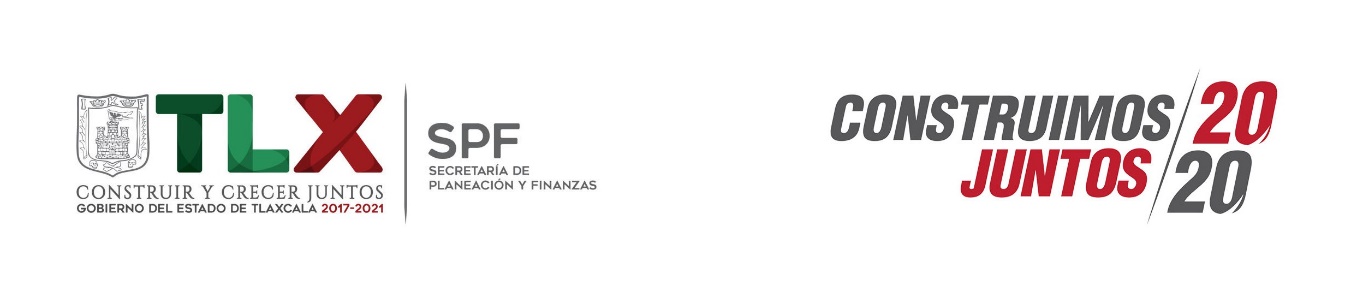 DEPENDENCIA O ENTIDADDEPENDENCIA O ENTIDAD8. SECRETARÍA DE PLANEACIÓN Y FINANZAS8. SECRETARÍA DE PLANEACIÓN Y FINANZAS8. SECRETARÍA DE PLANEACIÓN Y FINANZAS8. SECRETARÍA DE PLANEACIÓN Y FINANZAS8. SECRETARÍA DE PLANEACIÓN Y FINANZASPARTIDACONCEPTOAPROBADOMODIFICADODEVENGADOEJERCIDOPRIMER TRIMESTRESEGUNDO TRIMESTRE1000SERVICIOS PERSONALES1131SUELDOS A FUNCIONARIOS9,297,574.009,101,312.414,452,524.414,452,524.412,121,810.872,330,713.541132SUELDOS AL PERSONAL24,136,176.0023,733,665.3911,665,577.3911,665,577.395,590,376.436,075,200.961133SUELDOS A TRABAJADORES21,638,232.0022,923,902.8412,104,786.8412,104,786.845,361,216.206,743,570.641134SUELDOS INTERINOS143,160.00122,331.3750,751.3750,751.3717,042.4633,708.911211HONORARIOS ASIMILABLES A SALARIOS15,287,724.0012,866,660.295,222,798.295,222,798.292,498,472.252,724,326.041212 ADICIONES A LOS HONORARIOS ASIMILABLES A SALARIOS2,257,444.001,860,329.82731,609.82731,609.82363,671.60367,938.221312PRIMA QUINQUENAL A TRABAJADORES1,981,536.001,973,483.18982,715.18982,715.18473,358.61509,356.571314ASIGNACIÓN DE QUINQUENIO TRABAJADORES213,096.00235,822.34129,274.34129,274.3461,011.0168,263.331321PRIMA VACACIONAL A FUNCIONARIOS929,763.00896,320.25431,440.25431,440.25211,713.14219,727.111322PRIMA VACACIONAL AL PERSONAL1,206,816.001,169,852.31566,444.31566,444.31279,916.04286,528.271323PRIMA VACACIONAL A TRABAJADORES1,081,908.001,103,625.49562,671.49562,671.49268,311.46294,360.031326GRATIFICACIÓN FIN DE AÑO FUNCIONARIOS2,066,136.001,991,819.70958,751.70958,751.70470,471.63488,280.071327GRATIFICACIÓN FIN DE AÑO AL PERSONAL2,681,796.002,599,665.291,258,767.291,258,767.29622,038.50636,728.791328GRATIFICACIÓN FIN DE AÑO A TRABAJADORES2,404,248.002,452,500.071,250,376.071,250,376.07596,247.09654,128.981333HORAS EXTRAORDINARIAS A TRABAJADORES352,112.00176,055.980.000.000.000.001341COMPENSACIONES Y OTRAS PRESTACIONES A FUNCIONARIOS1,613,268.001,555,547.43748,913.43748,913.43379,225.56369,687.871342COMPENSACIONES AL PERSONAL1,385,616.001,374,648.17681,840.17681,840.17344,234.14337,606.031343COMPENSACIONES A TRABAJADORES144,288.00179,415.05107,271.05107,271.0536,072.9071,198.151371ASIGNACIÓN POR ACTOS DE FISCALIZACIÓN1,107,626.001,107,626.000.000.000.000.001431CUOTAS SEGURO DE RETIRO A FUNCIONARIOS1,732,907.001,666,584.03800,130.03800,130.03395,695.87404,434.161432CUOTAS SEGURO DE RETIRO AL PERSONAL869,988.00842,981.50407,987.50407,987.50203,993.61203,993.891441CUOTAS SEGURO DE VIDA A FUNCIONARIOS258,823.00258,823.000.000.000.000.001442CUOTAS SEGURO DE VIDA AL PERSONAL738,897.00738,897.000.000.000.000.001443CUOTAS SEGURO DE VIDA A TRABAJADORES692,977.00692,977.000.000.000.000.001521INDEMNIZACIÓN Y LIQUIDACIÓN A FUNCIONARIOS14,750,163.0011,929,022.620.000.000.000.001522INDEMNIZACIÓN Y LIQUIDACIÓN AL PERSONAL492,513.00492,513.0053,695.7453,695.740.0053,695.741531MES PREJUBILATORIO43,006.003,108.000.000.000.000.001541AYUDA PARA PASAJES298,152.00323,879.43174,803.43174,803.4375,138.8599,664.581542APOYO CANASTA103,900.00185,843.45101,143.45101,143.450.00101,143.451546DÍAS ECONÓMICOS A TRABAJADORES540,956.00523,907.18523,907.18523,907.18523,907.180.001549INCENTIVO AL AHORRO DE LOS FUNCIONARIOS2,979,672.002,887,919.861,398,083.861,398,083.86694,992.06703,091.80154AINCENTIVO AL AHORRO DEL PERSONAL1,826,784.001,785,056.42871,664.42871,664.42437,772.17433,892.25154BINCENTIVO AL AHORRO DE LOS TRABAJADORES424,248.00433,433.52221,309.52221,309.52108,742.26112,567.26154CINCENTIVO AL AHORRO DE LOS INTERINOS3,468.002,960.551,226.551,226.55432.90793.65154DANIVERSARIO DÍA DEL TRABAJO100,200.00116,995.32116,995.32116,995.320.00116,995.32154KSERVICIO MÉDICO A FUNCIONARIOS2,822,449.002,432,449.00382,737.69382,737.6935,696.30347,041.39154LSERVICIO MEDICO AL PERSONAL3,753,370.003,543,370.001,434,490.101,434,490.10394,792.801,039,697.30154MSERVICIO MÉDICO A TRABAJADORES4,368,497.004,968,497.001,879,511.001,879,511.00289,056.661,590,454.341551APOYOS A LA CAPACITACIÓN DE LOS SERVIDORES PÚBLICOS215,628.00228,747.43120,933.43120,933.4354,341.5966,591.841591CUOTAS DESPENSA A FUNCIONARIOS1,851,251.001,808,575.35882,949.35882,949.35417,597.72465,351.631592CUOTAS DESPENSA AL PERSONAL5,142,348.005,052,032.322,480,858.322,480,858.321,177,300.451,303,557.871593CUOTAS DESPENSA A TRABAJADORES4,907,268.004,955,824.902,502,190.902,502,190.901,167,132.031,335,058.871594CUOTAS DESPENSA INTERINOS58,764.0050,127.4220,745.4220,745.426,933.0013,812.421597DESPENSA ESPECIAL DE FIN DE AÑO AL PERSONAL1,260,456.001,219,476.20589,248.20589,248.20290,054.82299,193.381598DESPENSA ESPECIAL DE FIN DE AÑO A TRABAJADORES1,803,192.001,839,381.60937,785.60937,785.60447,186.55490,599.051599PERCEPCIÓN COMPLEMENTARIA FUNCIONARIOS9,297,574.009,101,775.404,452,987.404,452,987.402,123,219.892,329,767.51159BOTRAS PERCEPCIONES A FUNCIONARIOS619,848.00549,612.47239,688.47239,688.47117,617.83122,070.64159COTRAS PERCEPCIONES AL PERSONAL804,540.00716,961.65314,691.65314,691.65155,509.58159,182.07159DOTRAS PERCEPCIONES A TRABAJADORES3,913,383.003,942,710.192,482,962.052,482,962.05152,003.062,330,958.99159FAPORTACIÓN A PENSIONES DE FUNCIONARIOS1,673,570.001,636,803.93800,019.93800,019.93380,491.64419,528.29159GAPORTACIÓN A PENSIONES DEL PERSONAL4,344,516.004,282,963.902,110,705.902,110,705.901,017,496.711,093,209.19159HAPORTACIÓN A PENSIONES POR TRABAJADORES3,894,876.004,115,771.172,168,333.172,168,333.17965,019.931,203,313.24159JBONO ANUAL A FUNCIONARIOS2,014,486.001,846,153.16838,909.16838,909.16411,663.12427,246.04159KBONO ANUAL AL PERSONAL976,164.00902,044.78413,962.78413,962.78205,885.78208,077.00159MBONO ANUAL INTERINOS15,504.0012,568.074,816.074,816.071,656.903,159.171711ESTÍMULOS POR AÑOS DE SERVICIO119,350.00137,150.00137,150.00137,150.000.00137,150.00TOTAL 1000  SERVICIOS PERSONALES TOTAL 1000  SERVICIOS PERSONALES 169,642,207.00163,652,481.2071,773,136.9971,773,136.9931,946,521.1539,826,615.842000MATERIALES Y SUMINISTROS2111MATERIALES, ÚTILES Y EQUIPOS MENORES DE OFICINA5,380,000.005,378,547.07989,375.09989,375.0926,341.80963,033.292141MATERIALES, ÚTILES Y EQUIPOS MENORES DE TECNOLOGÍAS DE LA INFORMACIÓN Y COMUNICACIONES4,515,000.004,515,235.64715,924.00715,924.001,093.00714,831.002151MATERIAL IMPRESO E INFORMACIÓN DIGITAL355,000.00304,617.0082,617.0082,617.0016,008.0066,609.002161MATERIAL DE LIMPIEZA502,000.00492,831.10158,831.10158,831.104,815.16154,015.942211PRODUCTOS ALIMENTICIOS PARA PERSONAS1,970,000.001,968,281.86256,673.15256,673.1550,045.91206,627.242231UTENSILIOS PARA EL SERVICIO DE ALIMENTACIÓN15,000.0013,846.662,846.662,846.660.002,846.662451VIDRIO Y PRODUCTOS DE VIDRIO0.001,139.961,139.961,139.961,139.960.002461MATERIAL ELÉCTRICO Y ELECTRÓNICO100,000.0095,313.2335,313.2335,313.231,625.0333,688.202481MATERIALES COMPLEMENTARIOS0.00750.00750.00750.000.00750.002491OTROS MATERIALES Y ARTÍCULOS DE CONSTRUCCIÓN Y REPARACIÓN6,000.005,078.000.000.000.000.002531MEDICINAS Y PRODUCTOS FARMACÉUTICOS22,000.0024,345.3110,012.3110,012.31986.019,026.302541MATERIALES, ACCESORIOS Y SUMINISTROS MÉDICOS160,400.00159,182.8041,905.3241,905.327,247.5534,657.772611COMBUSTIBLES, LUBRICANTES Y ADITIVOS3,969,020.003,969,639.701,234,302.551,234,302.55723,619.70510,682.852711VESTUARIO Y UNIFORMES30,000.0030,000.000.000.000.000.002721PRENDAS DE SEGURIDAD Y PROTECCIÓN PERSONAL23,000.0021,046.615,446.615,446.610.005,446.612911HERRAMIENTAS MENORES28,000.0027,062.9810,562.9810,562.982,828.007,734.982921REFACCIONES Y ACCESORIOS MENORES DE EDIFICIOS47,200.0041,482.146,724.146,724.1498.606,625.542941REFACCIONES Y ACCESORIOS MENORES DE EQUIPO DE CÓMPUTO Y TECNOLOGÍAS DE LA INFORMACIÓN344,000.00341,164.8984,405.8984,405.8910,929.4973,476.402961REFACCIONES Y ACCESORIOS MENORES DE EQUIPO DE TRANSPORTE770,000.00738,802.71178,507.49178,507.490.00178,507.492991REFACCIONES Y OTROS ACCESORIOS MENORES DE OTROS BIENES MUEBLES24,000.0025,026.2510,028.2510,028.252,837.007,191.25TOTAL 2000 MATERIALES Y SUMINISTROSTOTAL 2000 MATERIALES Y SUMINISTROS18,260,620.0018,153,393.913,825,365.733,825,365.73849,615.212,975,750.523000SERVICIOS GENERALES3111ENERGÍA ELÉCTRICA1,384,210.001,384,210.00556,469.60556,469.60270,207.92286,261.683131AGUA216,000.00216,000.00101,636.52101,636.5216,330.8885,305.643141TELEFONÍA TRADICIONAL1,756,000.001,756,000.00813,283.94813,283.94409,812.82403,471.123171SERVICIOS DE ACCESO DE INTERNET, REDES Y PROCESAMIENTO DE INFORMACIÓN1,840,000.001,840,000.00900,014.93900,014.93448,883.40451,131.533181SERVICIOS POSTALES Y TELEGRÁFICOS280,000.00228,213.0528,186.0528,186.0527,553.59632.463221ARRENDAMIENTO DE EDIFICIOS3,315,660.003,315,660.001,302,077.381,302,077.380.001,302,077.383231ARRENDAMIENTO DE MOBILIARIO Y EQUIPO DE ADMINISTRACIÓN, EDUCACIONAL Y RECREATIVO1,644,000.001,596,425.46692,033.94692,033.94346,016.97346,016.973251ARRENDAMIENTO DE EQUIPO DE TRANSPORTE1,000,000.001,000,000.000.000.000.000.003271ARRENDAMIENTO DE ACTIVOS INTANGIBLES1,402,000.001,803,945.80410,089.00410,089.000.00410,089.003291OTROS ARRENDAMIENTOS1,000,000.00777,854.200.000.000.000.003311SERVICIOS LEGALES, DE CONTABILIDAD, AUDITORÍA Y RELACIONADOS1,716,000.001,746,320.95335,267.72335,267.72335,267.720.003331SERVICIOS DE CONSULTORÍA ADMINISTRATIVA, PROCESOS, TÉCNICA Y EN TECNOLOGÍAS DE LA INFORMACIÓN1,680,000.001,580,732.280.000.000.000.003341SERVICIOS DE CAPACITACIÓN600,000.00582,000.000.000.000.000.003361SERVICIOS DE APOYO ADMINISTRATIVO, TRADUCCIÓN, FOTOCOPIADO E IMPRESIÓN8,000.008,000.000.000.000.000.003391SERVICIOS PROFESIONALES, CIENTÍFICOS Y TÉCNICOS INTEGRALES1,500,000.001,500,000.000.000.000.000.003411SERVICIOS FINANCIEROS Y BANCARIOS8,900,000.0023,857,637.2420,302,905.5820,302,905.588,203,028.0312,099,877.553431SERVICIOS DE RECAUDACIÓN, TRASLADO Y CUSTODIA DE VALORES1,740,000.001,740,000.00461,719.08461,719.081,722.60459,996.483451SEGURO DE BIENES PATRIMONIALES616,000.00629,407.5013,407.5013,407.500.0013,407.503481COMISIONES POR VENTAS17,600.0017,600.003,428.503,428.502,051.461,377.043511CONSERVACIÓN Y MANTENIMIENTO MENOR DE INMUEBLES1,950,000.001,925,039.6136,336.4736,336.47732.0135,604.463521INSTALACIÓN, REPARACIÓN Y MANTENIMIENTO DE MOBILIARIO Y EQUIPO DE ADMINISTRACIÓN, EDUCACIONAL Y RECREATIVO10,000.0020,965.000.000.000.000.0035313531. INSTALACIÓN, REPARACIÓN Y MANTENIMIENTO DE EQUIPO DE CÓMPUTO Y TECNOLOGÍA DE LA INFORMACIÓN1,350,000.001,375,371.0083,888.6083,888.600.0083,888.603551REPARACIÓN Y MANTENIMIENTO DE EQUIPO DE TRANSPORTE494,000.00568,830.30116,030.37116,030.370.00116,030.373571INSTALACIÓN, REPARACIÓN Y MANTENIMIENTO DE MAQUINARIA, OTROS EQUIPOS Y HERRAMIENTA30,000.0030,000.000.000.000.000.003591SERVICIOS DE JARDINERÍA Y FUMIGACIÓN72,000.0065,320.002,320.002,320.000.002,320.003611DIFUSIÓN POR RADIO, TELEVISIÓN Y OTROS MEDIOS DE MENSAJES SOBRE PROGRAMAS Y ACTIVIDADES GUBERNAMENTALES50,000.0050,000.000.000.000.000.003621DIFUSIÓN POR RADIO, TELEVISIÓN Y OTROS MEDIOS DE MENSAJES COMERCIALES PARA PROMOVER LA VENTA DE BIENES O SERVICIOS15,000.0012,000.000.000.000.000.003711PASAJES AÉREOS69,000.0084,758.000.000.000.000.003721PASAJES TERRESTRES1,284,000.001,288,429.17428,966.33428,966.33188,502.71240,463.623751VIÁTICOS EN EL PAÍS354,000.00327,399.2828,940.5028,940.508,876.0020,064.503791OTROS SERVICIOS DE TRASLADO Y HOSPEDAJE200,000.00200,000.000.000.000.000.003811GASTOS DE CEREMONIAL2,256,000.002,068,086.610.000.000.000.003821GASTOS DE ORDEN SOCIAL Y CULTURAL4,413,960.003,660,150.990.000.000.000.003921IMPUESTOS Y DERECHOS78,000.0078,000.0036,671.0136,671.010.0036,671.013941SENTENCIAS Y RESOLUCIONES POR AUTORIDAD COMPETENTE0.0055,856.0055,856.0055,856.0055,856.000.003961OTROS GASTOS POR RESPONSABILIDADES16,500.0013,500.000.000.000.000.003981IMPUESTOS SOBRE NOMINAS Y OTROS QUE SE DERIVEN DE UNA RELACIÓN LABORAL2,832,000.002,939,152.001,451,601.001,451,601.00544,043.00907,558.00TOTAL 3000  SERVICIOS GENERALESTOTAL 3000  SERVICIOS GENERALES46,089,930.0060,342,864.4428,161,130.0228,161,130.0210,858,885.1117,302,244.914000TRANSFERENCIAS, ASIGNACIONES, SUBSIDIOS Y OTRAS AYUDAS 4111ASIGNACIONES PRESUPUESTARIAS AL PODER EJECUTIVO1,576,094,666.001,493,292,540.2050,815,906.0450,815,906.0450,815,906.040.004411AYUDAS SOCIALES A PERSONAS15,146,200.0014,846,200.002,519,488.812,519,488.81879,232.451,640,256.364451AYUDAS SOCIALES A INSTITUCIONES SIN FINES DE LUCRO0.00300,000.00300,000.00300,000.00150,000.00150,000.00TOTAL 4000 TRANSFERENCIAS, ASIGNACIONES, SUBSIDIOS Y OTRAS AYUDAS TOTAL 4000 TRANSFERENCIAS, ASIGNACIONES, SUBSIDIOS Y OTRAS AYUDAS 1,591,240,866.001,508,438,740.2053,635,394.8553,635,394.8551,845,138.491,790,256.365000BIENES MUEBLES, INMUEBLES E INTANGIBLES 5111MUEBLES DE OFICINA Y ESTANTERÍA250,000.00250,000.000.000.000.000.005151EQUIPO DE CÓMPUTO Y DE TECNOLOGÍAS DE LA INFORMACIÓN420,000.00479,024.0059,024.0059,024.000.0059,024.005211EQUIPOS Y APARATOS AUDIOVISUALES20,000.0020,000.000.000.000.000.005411VEHÍCULOS Y EQUIPO TERRESTRE420,000.00420,000.000.000.000.000.005641SISTEMAS DE AIRE ACONDICIONADO, CALEFACCIÓN Y DE REFRIGERACIÓN INDUSTRIAL Y COMERCIAL0.0089,600.720.000.000.000.005651EQUIPO DE COMUNICACIÓN Y TELECOMUNICACIÓN70,000.0070,000.000.000.000.000.005971LICENCIAS INFORMÁTICAS E INTELECTUALES50,000.0050,000.000.000.000.000.00TOTAL 5000 BIENES MUEBLES, INMUEBLES E INTANGIBLES TOTAL 5000 BIENES MUEBLES, INMUEBLES E INTANGIBLES 1,230,000.001,378,624.7259,024.0059,024.000.0059,024.00TOTAL SECRETARÍA DE PLANEACIÓN Y FINANZASTOTAL SECRETARÍA DE PLANEACIÓN Y FINANZAS1,826,463,623.001,751,966,104.47157,454,051.59157,454,051.5995,500,159.9661,953,891.63